Уведомление №1об изменении условий извещения и закупочной документации запроса предложений в электронной форме, на право заключения Договора на оказание услуг по переподготовке и повышению квалификации электромонтеров для нужд ПАО «МРСК Центра» (филиала «Тамбовэнерго»), (опубликовано на официальном сайте Российской Федерации для размещения информации о размещении заказов www.zakupki.gov.ru, на Единой электронной торговой площадке (https://rosseti.roseltorg.ru) №32008903589 от 20.02.2020 года, а также на официальном сайте ПАО «МРСК Центра» www.mrsk-1.ru в разделе «Закупки»)Организатор запроса предложений ПАО «МРСК Центра» - «Тамбовэнерго», расположенный по адресу: РФ, 392680, г. Тамбов, ул. Моршанское шоссе, 23, (контактное лицо: Кобелева Елена Юрьевна, контактный телефон: (4752) 57-82-06), вносит изменения в извещение и закупочную документацию запроса предложений в электронной форме, на право заключения Договора на оказание услуг по переподготовке и повышению квалификации электромонтеров для нужд ПАО «МРСК Центра» (филиала «Тамбовэнерго»).Внести изменения в извещение и закупочную документацию и изложить в следующей редакции:Дата и время окончания срока, последний день срока подачи Заявок: 10.03.2020 12:00Рассмотрение заявок (общих частей):  18.03.2020 12:00Рассмотрение заявок (ценовых частей)…Подведение итогов закупки:  20.03.2020 12:00Пункт 8 части IV «ИНФОРМАЦИОННАЯ КАРТА ЗАКУПКИ» документации о закупке: «…Заявка подается в электронной форме с использованием функционала и в соответствии с Регламентом работы ЕЭТП.- Дата и время окончания срока, последний день срока подачи Заявок:10 марта 2020 года 12:00 (время московское);- Рассмотрение заявок (общих частей): Дата начала проведения этапа: с момента окончания срока подачи заявок; Дата окончания проведения этапа: 18 марта 2020 года;- Рассмотрение заявок (ценовых частей). Оценка заявок. Подведение итогов закупки: 20 марта 2020 года;Пункт 9 части IV «ИНФОРМАЦИОННАЯ КАРТА ЗАКУПКИ» документации о закупке: «…Дата и время окончания срока предоставления участникам закупки разъяснений положений документации о закупке: 04 марта 2020 года, 12:00 (время московское)…»Примечание:По отношению к исходной редакции извещения и закупочной документации запроса предложений в электронной форме, на право заключения Договора на оказание услуг по переподготовке и повышению квалификации электромонтеров для нужд ПАО «МРСК Центра» (филиала «Тамбовэнерго») внесены следующие изменения:изменены крайний срок подачи заявок, дата рассмотрения общих частей заявок, дата рассмотрения ценовых частей заявок и дата подведения итогов закупки;изменен крайний срок предоставления ответов на запросы разъяснений.	В части, не затронутой настоящим уведомлением, Участники руководствуются извещением и закупочной документацией запроса предложений в электронной форме, на право заключения Договора на оказание услуг по переподготовке и повышению квалификации электромонтеров для нужд ПАО «МРСК Центра» (филиала «Тамбовэнерго»), (опубликовано на официальном сайте Российской Федерации для размещения информации о размещении заказов www.zakupki.gov.ru, на Единой электронной торговой площадке (https://rosseti.roseltorg.ru) №32008903589 от 20.02.2020  года, а также на официальном сайте ПАО «МРСК Центра» www.mrsk-1.ru в разделе «Закупки»).Председатель закупочной комиссии – заместитель генерального директора- директор филиала ПАО «МРСК Центра»-«Тамбовэнерго»	                                                                                       Н.В.Богомолов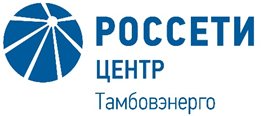 Публичное акционерное общество«Межрегиональная распределительная сетевая компания Центра»Филиал ПАО «МРСК Центра» - «Тамбовэнерго»